                                                                                                                                                                      ПРОЕКТ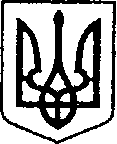 УКРАЇНАЧЕРНІГІВСЬКА ОБЛАСТЬН І Ж И Н С Ь К А    М І С Ь К А    Р А Д АВ И К О Н А В Ч И Й    К О М І Т Е ТР І Ш Е Н Н Явід _11 квітня 2024 року_              м. Ніжин		                                № _181Про фінансування додаткового обладнання для забезпечення належного функціонування укриттів фонду захисних споруд цивільного захисту Ніжинської міської територіальної громадиУ відповідності до п.п. а) ст. 361 та ст.ст. 42, 59, 61, 73 Закону України «Про місцеве самоврядування в Україні, Регламенту Ніжинської міської ради VIII скликання, затвердженого рішенням Ніжинської міської ради 24.12.2020 р.                №27-4/2020 (зі змінами), Указу Президента України «Про введення військового стану в Україні» від 24.02.2022 № 64, постанови Кабінету Міністрів України від 11.03.2022 № 252 «Деякі питання формування та виконання місцевих бюджетів                  у період воєнного стану», наказу Міністерства внутрішніх справ України від 09.07.2018 №579 (зі змінами), п. 6 Програми розвитку цивільного захисту Ніжинської територіальної громади на 2024 рік, затвердженої рішенням Ніжинської міської ради VIII скликання від 08.12.2023 №2-32/2023 (зі змінами), листа заступник начальник Управління житлово-комунального господарства та будівництва від 10.04.2024 №01-14/282, виконавчий комітет Ніжинської міської ради вирішив:1. Фінансовому управлінню Ніжинської міської ради (Писаренко Л.В.) перерахувати Управлінню житлово-комунального господарства та будівництва Ніжинської міської ради кошти в сумі 20 000,00  грн. (КПКВК 1218110, КЕКВ 2210) для розрахунків за придбання обладнання в найпростіші укриття з метою забезпечення перебування в них населення впродовж не менше 48 годин.2. Начальнику  відділу з питань надзвичайних ситуацій, цивільного захисту населення, оборонної та мобілізаційної роботи Овчаренку І.Ю. забезпечити розміщення цього рішення на офіційному сайті Ніжинської міської ради протягом п’яти робочих днів.3. Контроль за виконанням рішення покласти на першого заступника міського голови з питань діяльності виконавчих органів ради Вовченка Ф.І.Міський голова                                                                          Олександр КОДОЛА